Спецификация практической работы, 2 класс.Раздел: «Восприятие произведений искусства. Живопись».Цели  практической работы.Выполнение практической работы имеет целью определение уровня достижения предметных и метапредметных (коммуникативные, регулятивные, познавательные универсальные учебные действия)планируемых результатов освоения основной образовательной программы начального общего образования во 2 классе:- различать основные виды художественной деятельности (живопись);- различать основные и составные цвета; использовать их для передачи художественного замысла в собственной учебно­творческой деятельности;-  эмоционально­ценностно относиться к природе; - видеть проявления прекрасного в природе.Документы, определяющие содержание практической  работыФедеральный закон от 29.12.2012 г. № 273-ФЗ «Об образовании в Российской Федерации» Федеральный государственный образовательный стандарт начального общего образования (Приказ Министерства образования и науки Российской Федерации от 06.10.2009 № 373). Приказ Министерства образования и науки Российской Федерации от 31.03.2014 г. № 253 «Об утверждении Федерального перечня учебников, рекомендуемых к использованию при реализации имеющих государственную аккредитацию образовательных программ начального общего, основного общего, среднего общего образования». Приказ Министерства образования и науки Российской Федерации от 26.01.2016 г. № 38 «О внесении изменений в федеральный перечень учебников, рекомендуемых к использованию при реализации имеющих государственную аккредитацию образовательных программ начального общего, основного общего, среднего общего образования, утвержденный приказом Министерства образования и науки Российской Федерации от 31.03.2014 г. № 253» исключены из федерального перечня учебники ООО «Издательство «Ассоциация XXI век» (система учебников «Гармония»). Оценка достижения планируемых результатов в начальной школе. Система заданий. [Текст] / под ред. Г. С. Ковалевой, О. Б. Логиновой. – М. : Просвещение, 2009. – 215 с. Примерная основная образовательная программа образовательного учреждения. Начальная школа [Текст]. – М. : Просвещение, 2010. – 204 с. Примерные программы по учебным предметам. Начальная школа [Текст]. – М. : Просвещение, 2010. – 400 с.Закон Челябинской области от 29.08.2013 № 515-ЗО (ред. от 28.08.2014 г.) «Об образовании в Челябинской области (подписан Губернатором Челябинской области 30.08.2013 г.) / Постановление Законодательного Собрания Челябинской области от 29.08.2013 г. № 1543. Постановление Главного государственного санитарного врача РФ от 29.12.2010 №189 (ред. от 25.12.2013) «Об утверждении СанПиН 2.4.2.2821-10 «Санитарно-эпидемиологические требования к условиям и организации обучения в общеобразовательных организациях» Сравнительный анализ авторских программ и методики преподавания изобразительного искусства.Контрольно-измерительный материал сформирован на основе УМК «Школа  России» под редакцией Б.М. Неменского, но адаптирован для применения педагогами использующими другие УМК.Учебно-методические комплексыРазработка задания.	Представьте себя бабочками, порхающими над полянкой. 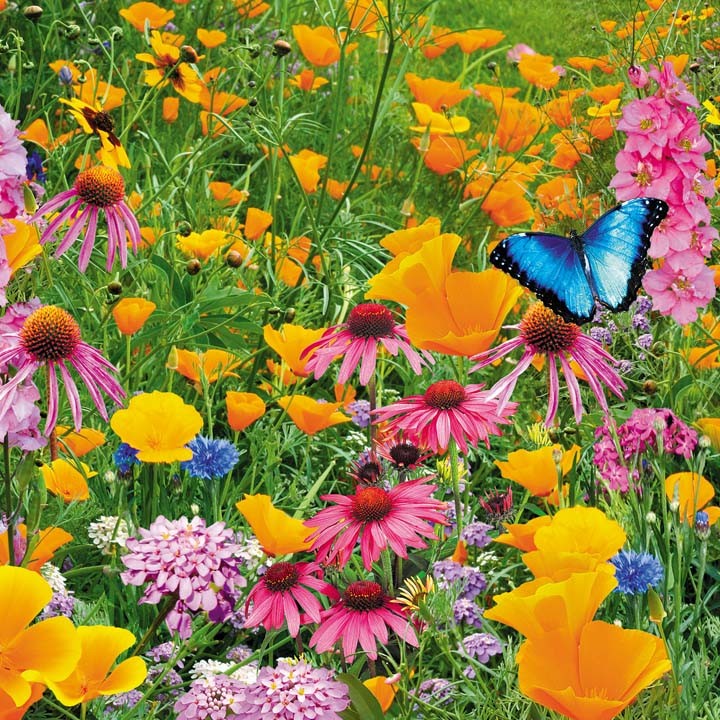 (илл. 1)	Вы увидели разнообразные пятна. Спустившись ниже, поняли, что это ... цветы. Изобразите на белом листе крупные и мелкие цветы как бы сверху тремя основными и тремя составными цветами. Нарисуйте по памяти цветы кистью крупными мазками, используя только основные цвета.Перекройте сверху основными цветами для получения составных цветов.Проверьте, есть ли на вашей полянке (белом листе) цветы основных и составных цветов.Проверяемый алгоритм  действия.Подготовительный этап:организация рабочего места,подготовка художественных материалов и инструментов к работе (гуашь – синяя, жёлтая, красная; крупные кисти,  картон белого цвета).Основной этап:выполнение практической работы  по алгоритму (допускается помощь учителя).Заключительный этап:самоанализ работы: правильность выбора цвета объекта, правильность изготовления.Способы организации работы над ошибками.	Анализ и сравнение работ учащихся, обмен мнениями, обсуждение результатов художественно-творческой деятельности.Авторы учебникаКлассИздательствоУчебные пособияКашекова И.Э., Кашеков А.Л.2Академкнига/Учебник»1. Изобразительное искусство. Учебник. 2 класс2. Кашекова И. Э., Кашеков А. Л.Интерактивное пособие по изобразительному искусству. 2 классКузин В.С., Кубышкина Э.И.2«ДРОФА»1. Изобразительное искусство. Учебник с мультимедийным приложением. 2.Богатырёва В. Я. Изобразительное искусство. Рабочая тетрадь.3.Богатырёва В. Я. Изобразительное искусство. Методическое пособиеКоротеева Е.И. / Под ред. Неменского Б.М.2«Просвещение»1.Учебник  для общеобразовательных учреждений2.Рабочая тетрадь к учебнику «Изобразительное искусство» под редакцией Б. М. Неменского для 2 класса начальной школы3.Б.М. Неменский, Л.А. Неменская, Е.И. Коротеева. Уроки изобразительного искусства. Поурочные разработки. 1-4 классыСавенкова Л.Г., Ермолинская Е.А.2Издательский центр ВЕНТАНА-ГРАФ1.Савенкова Л.Г., Ермолинская Е.А.Изобразительное искусство. Учебник 2 класс2. Савенкова Л.Г., Ермолинская Е.А.Изобразительное искусство. Рабочая тетрадь 2 класс3. Савенкова Л.Г., Ермолинская Е.А., Богданова Н.В. Изобразительное искусство. 1–4 классы. Методическое пособие4. Савенкова Л.Г., Ермолинская Е.А.Изобразительное искусство. Интегрированная программа. 1-4 кл. Программа с CDСокольникова Н.М.2Астрель1.Изобразительное искусство. Учебник. 1 класс 2. Сокольникова Н.М. Изобразительное искусство. Рабочая тетрадь. 2 классШпикалова Т.Я., Ершова Л.В.2 «Просвещение»1.Изобразительное искусство. Учебник 2 класс2.Изобразительное искусство. Рабочие программы. Предметная линия учебников Т. Я. Шпикаловой, Л. В. Ершовой. 1-4 классы3.Шпикалова Т.Я., Ершова Л.В. Изобразительное искусство. Творческая тетрадь. 2 класс.4. Шпикалова Т.Я., Ершова Л.В. Уроки изобразительного искусства. Поурочные разработки.1-4 классСпособы организации работыОписание1СамоанализВ чём заключалось задание?Удалось ли получить результат?Полностью правильно или с ошибкой?Причины ошибок, если они есть?Какую поставишь себе отметку?2ОтзывВ чём заключалось задание?Удалось ли получить результат?Полностью правильно или с ошибкой?Причины ошибок, если они есть?Какую поставишь отметку?